Die zur Abrechnung von Reisekosten erforderlichen personenbezogenen Daten werden unter Berücksichtigung des Landesdatenschutzgesetzes gespeichert.06/2022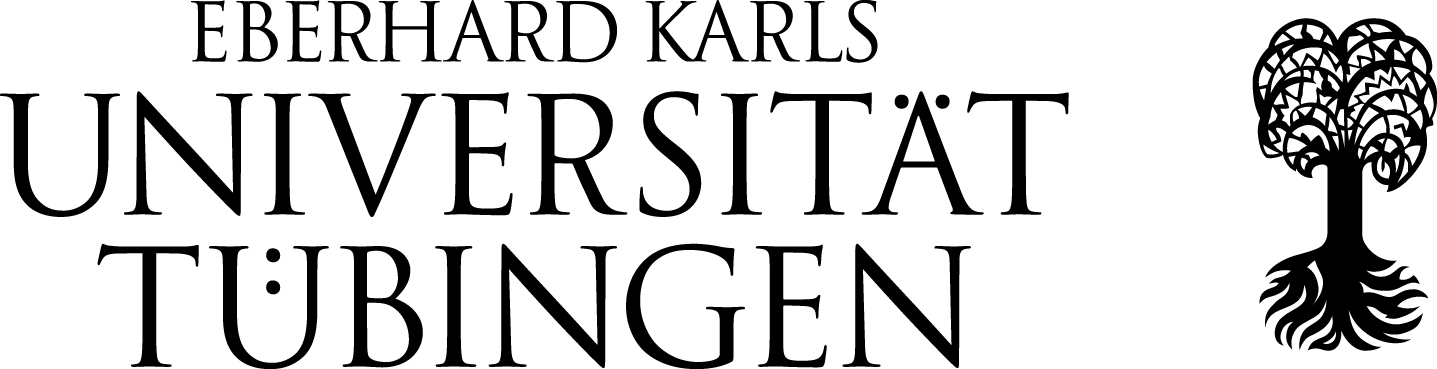 ReisekostenrechnungJahr:      Name, Vorname des/der Dienstreisenden           Name, Vorname des/der Dienstreisenden           Name, Vorname des/der Dienstreisenden           Name, Vorname des/der Dienstreisenden           Name, Vorname des/der Dienstreisenden           Name, Vorname des/der Dienstreisenden           Name, Vorname des/der Dienstreisenden           Name, Vorname des/der Dienstreisenden           Name, Vorname des/der Dienstreisenden           Name, Vorname des/der Dienstreisenden           TitelTitelTitelPersonalnr.Personalnr.Personalnr.Personalnr.Personalnr.DienststelleDienststelleDienststelleDienststelleDienststelleDienststelleDienststelleDienststelleDiensttelefonaußerhalb Tübingen festgelegter Dienstort    nein                  ja, wo: außerhalb Tübingen festgelegter Dienstort    nein                  ja, wo: außerhalb Tübingen festgelegter Dienstort    nein                  ja, wo: außerhalb Tübingen festgelegter Dienstort    nein                  ja, wo: außerhalb Tübingen festgelegter Dienstort    nein                  ja, wo: außerhalb Tübingen festgelegter Dienstort    nein                  ja, wo: außerhalb Tübingen festgelegter Dienstort    nein                  ja, wo: außerhalb Tübingen festgelegter Dienstort    nein                  ja, wo: außerhalb Tübingen festgelegter Dienstort    nein                  ja, wo: außerhalb Tübingen festgelegter Dienstort    nein                  ja, wo: außerhalb Tübingen festgelegter Dienstort    nein                  ja, wo: außerhalb Tübingen festgelegter Dienstort    nein                  ja, wo: außerhalb Tübingen festgelegter Dienstort    nein                  ja, wo: außerhalb Tübingen festgelegter Dienstort    nein                  ja, wo: außerhalb Tübingen festgelegter Dienstort    nein                  ja, wo: außerhalb Tübingen festgelegter Dienstort    nein                  ja, wo: außerhalb Tübingen festgelegter Dienstort    nein                  ja, wo: außerhalb Tübingen festgelegter Dienstort    nein                  ja, wo: Privatanschrift (Straße, Wohnort)       Privatanschrift (Straße, Wohnort)       Privatanschrift (Straße, Wohnort)       Privatanschrift (Straße, Wohnort)       Privatanschrift (Straße, Wohnort)       Privatanschrift (Straße, Wohnort)       Privatanschrift (Straße, Wohnort)       anderer zweiter Wohnort                                                  ja, wo:                         anderer zweiter Wohnort                                                  ja, wo:                         Angestellter/-e / Beamter/-in d. Uni Tübingen    im Ruhestand                          Auszubildender/-e   Externe/Gast/Studenten/Doktoranden    Volontär/-in /Referendar/-in      Lehrbeauftragte(r)                           Angestellter/-e / Beamter/-in d. Uni Tübingen    im Ruhestand                          Auszubildender/-e   Externe/Gast/Studenten/Doktoranden    Volontär/-in /Referendar/-in      Lehrbeauftragte(r)                           Angestellter/-e / Beamter/-in d. Uni Tübingen    im Ruhestand                          Auszubildender/-e   Externe/Gast/Studenten/Doktoranden    Volontär/-in /Referendar/-in      Lehrbeauftragte(r)                           Angestellter/-e / Beamter/-in d. Uni Tübingen    im Ruhestand                          Auszubildender/-e   Externe/Gast/Studenten/Doktoranden    Volontär/-in /Referendar/-in      Lehrbeauftragte(r)                           Angestellter/-e / Beamter/-in d. Uni Tübingen    im Ruhestand                          Auszubildender/-e   Externe/Gast/Studenten/Doktoranden    Volontär/-in /Referendar/-in      Lehrbeauftragte(r)                           Angestellter/-e / Beamter/-in d. Uni Tübingen    im Ruhestand                          Auszubildender/-e   Externe/Gast/Studenten/Doktoranden    Volontär/-in /Referendar/-in      Lehrbeauftragte(r)                           Angestellter/-e / Beamter/-in d. Uni Tübingen    im Ruhestand                          Auszubildender/-e   Externe/Gast/Studenten/Doktoranden    Volontär/-in /Referendar/-in      Lehrbeauftragte(r)                           Angestellter/-e / Beamter/-in d. Uni Tübingen    im Ruhestand                          Auszubildender/-e   Externe/Gast/Studenten/Doktoranden    Volontär/-in /Referendar/-in      Lehrbeauftragte(r)                           Angestellter/-e / Beamter/-in d. Uni Tübingen    im Ruhestand                          Auszubildender/-e   Externe/Gast/Studenten/Doktoranden    Volontär/-in /Referendar/-in      Lehrbeauftragte(r)                           Angestellter/-e / Beamter/-in d. Uni Tübingen    im Ruhestand                          Auszubildender/-e   Externe/Gast/Studenten/Doktoranden    Volontär/-in /Referendar/-in      Lehrbeauftragte(r)                           Angestellter/-e / Beamter/-in d. Uni Tübingen    im Ruhestand                          Auszubildender/-e   Externe/Gast/Studenten/Doktoranden    Volontär/-in /Referendar/-in      Lehrbeauftragte(r)                           Angestellter/-e / Beamter/-in d. Uni Tübingen    im Ruhestand                          Auszubildender/-e   Externe/Gast/Studenten/Doktoranden    Volontär/-in /Referendar/-in      Lehrbeauftragte(r)                           Angestellter/-e / Beamter/-in d. Uni Tübingen    im Ruhestand                          Auszubildender/-e   Externe/Gast/Studenten/Doktoranden    Volontär/-in /Referendar/-in      Lehrbeauftragte(r)                           Angestellter/-e / Beamter/-in d. Uni Tübingen    im Ruhestand                          Auszubildender/-e   Externe/Gast/Studenten/Doktoranden    Volontär/-in /Referendar/-in      Lehrbeauftragte(r)                           Angestellter/-e / Beamter/-in d. Uni Tübingen    im Ruhestand                          Auszubildender/-e   Externe/Gast/Studenten/Doktoranden    Volontär/-in /Referendar/-in      Lehrbeauftragte(r)                           Angestellter/-e / Beamter/-in d. Uni Tübingen    im Ruhestand                          Auszubildender/-e   Externe/Gast/Studenten/Doktoranden    Volontär/-in /Referendar/-in      Lehrbeauftragte(r)                           Angestellter/-e / Beamter/-in d. Uni Tübingen    im Ruhestand                          Auszubildender/-e   Externe/Gast/Studenten/Doktoranden    Volontär/-in /Referendar/-in      Lehrbeauftragte(r)                           Angestellter/-e / Beamter/-in d. Uni Tübingen    im Ruhestand                          Auszubildender/-e   Externe/Gast/Studenten/Doktoranden    Volontär/-in /Referendar/-in      Lehrbeauftragte(r)                           Beigefügt ist die Dienstreisegenehmigung / allg. Genehmigung vom Beigefügt ist die Dienstreisegenehmigung / allg. Genehmigung vom Beigefügt ist die Dienstreisegenehmigung / allg. Genehmigung vom Beigefügt ist die Dienstreisegenehmigung / allg. Genehmigung vom Beigefügt ist die Dienstreisegenehmigung / allg. Genehmigung vom Beigefügt ist die Dienstreisegenehmigung / allg. Genehmigung vom Beigefügt ist die Dienstreisegenehmigung / allg. Genehmigung vom Beigefügt ist die Dienstreisegenehmigung / allg. Genehmigung vom Beigefügt ist die Dienstreisegenehmigung / allg. Genehmigung vom KontoinhaberKontoinhaberIBANIBANIBANIBANIBANIBANIBANIBANIBANIBANIBANIBANIBANIBANIBANIBANBICBICBICBICBICKontierungsobjekt (Pflichtangabe: Kostenstelle mit Fonds ODER PSP-Element ODER Innenauftrag:Kontierungsobjekt (Pflichtangabe: Kostenstelle mit Fonds ODER PSP-Element ODER Innenauftrag:Kontierungsobjekt (Pflichtangabe: Kostenstelle mit Fonds ODER PSP-Element ODER Innenauftrag:Kontierungsobjekt (Pflichtangabe: Kostenstelle mit Fonds ODER PSP-Element ODER Innenauftrag:Kontierungsobjekt (Pflichtangabe: Kostenstelle mit Fonds ODER PSP-Element ODER Innenauftrag:Kontierungsobjekt (Pflichtangabe: Kostenstelle mit Fonds ODER PSP-Element ODER Innenauftrag:Kontierungsobjekt (Pflichtangabe: Kostenstelle mit Fonds ODER PSP-Element ODER Innenauftrag:Kontierungsobjekt (Pflichtangabe: Kostenstelle mit Fonds ODER PSP-Element ODER Innenauftrag:Kontierungsobjekt (Pflichtangabe: Kostenstelle mit Fonds ODER PSP-Element ODER Innenauftrag:Kontierungsobjekt (Pflichtangabe: Kostenstelle mit Fonds ODER PSP-Element ODER Innenauftrag:Kontierungsobjekt (Pflichtangabe: Kostenstelle mit Fonds ODER PSP-Element ODER Innenauftrag:Kontierungsobjekt (Pflichtangabe: Kostenstelle mit Fonds ODER PSP-Element ODER Innenauftrag:Kontierungsobjekt (Pflichtangabe: Kostenstelle mit Fonds ODER PSP-Element ODER Innenauftrag:Kontierungsobjekt (Pflichtangabe: Kostenstelle mit Fonds ODER PSP-Element ODER Innenauftrag:Kontierungsobjekt (Pflichtangabe: Kostenstelle mit Fonds ODER PSP-Element ODER Innenauftrag:Kontierungsobjekt (Pflichtangabe: Kostenstelle mit Fonds ODER PSP-Element ODER Innenauftrag:Kontierungsobjekt (Pflichtangabe: Kostenstelle mit Fonds ODER PSP-Element ODER Innenauftrag:Kontierungsobjekt (Pflichtangabe: Kostenstelle mit Fonds ODER PSP-Element ODER Innenauftrag:Kontierungsobjekt (Pflichtangabe: Kostenstelle mit Fonds ODER PSP-Element ODER Innenauftrag:Kontierungsobjekt (Pflichtangabe: Kostenstelle mit Fonds ODER PSP-Element ODER Innenauftrag:Kontierungsobjekt (Pflichtangabe: Kostenstelle mit Fonds ODER PSP-Element ODER Innenauftrag:Kontierungsobjekt (Pflichtangabe: Kostenstelle mit Fonds ODER PSP-Element ODER Innenauftrag:Kontierungsobjekt (Pflichtangabe: Kostenstelle mit Fonds ODER PSP-Element ODER Innenauftrag:Kontierungsobjekt (Pflichtangabe: Kostenstelle mit Fonds ODER PSP-Element ODER Innenauftrag:Kontierungsobjekt (Pflichtangabe: Kostenstelle mit Fonds ODER PSP-Element ODER Innenauftrag:Kontierungsobjekt (Pflichtangabe: Kostenstelle mit Fonds ODER PSP-Element ODER Innenauftrag:Kontierungsobjekt (Pflichtangabe: Kostenstelle mit Fonds ODER PSP-Element ODER Innenauftrag:Beginn DienstreiseDatum:      Uhrzeit:      von:      nach:      Beginn DienstreiseDatum:      Uhrzeit:      von:      nach:      Beginn DienstreiseDatum:      Uhrzeit:      von:      nach:      Beginn DienstreiseDatum:      Uhrzeit:      von:      nach:      Beginn DienstreiseDatum:      Uhrzeit:      von:      nach:      Beginn DienstreiseDatum:      Uhrzeit:      von:      nach:      Beginn DienstreiseDatum:      Uhrzeit:      von:      nach:      Beginn DienstgeschäftDatum:      Uhrzeit:      Beginn DienstgeschäftDatum:      Uhrzeit:      Beginn DienstgeschäftDatum:      Uhrzeit:      Beginn DienstgeschäftDatum:      Uhrzeit:      Beginn DienstgeschäftDatum:      Uhrzeit:      Beginn DienstgeschäftDatum:      Uhrzeit:      Beginn DienstgeschäftDatum:      Uhrzeit:      Ende DienstgeschäftDatum:      Uhrzeit:      Ende DienstgeschäftDatum:      Uhrzeit:      Ende DienstgeschäftDatum:      Uhrzeit:      Ende DienstgeschäftDatum:      Uhrzeit:      Ende DienstgeschäftDatum:      Uhrzeit:      Ende DienstgeschäftDatum:      Uhrzeit:      Ende DienstreiseDatum:      Uhrzeit:      von:      nach:      Ende DienstreiseDatum:      Uhrzeit:      von:      nach:      Ende DienstreiseDatum:      Uhrzeit:      von:      nach:      Ende DienstreiseDatum:      Uhrzeit:      von:      nach:      Ende DienstreiseDatum:      Uhrzeit:      von:      nach:      Ende DienstreiseDatum:      Uhrzeit:      von:      nach:      Ende DienstreiseDatum:      Uhrzeit:      von:      nach:      Tägliche RückkehrTägliche RückkehrTägliche Rückkehr nein nein nein nein nein ja – für jeden Tag Beginn/Ende Dienstreise bei Erläuterungen (unten) angeben! ja – für jeden Tag Beginn/Ende Dienstreise bei Erläuterungen (unten) angeben! ja – für jeden Tag Beginn/Ende Dienstreise bei Erläuterungen (unten) angeben! ja – für jeden Tag Beginn/Ende Dienstreise bei Erläuterungen (unten) angeben! ja – für jeden Tag Beginn/Ende Dienstreise bei Erläuterungen (unten) angeben! ja – für jeden Tag Beginn/Ende Dienstreise bei Erläuterungen (unten) angeben! ja – für jeden Tag Beginn/Ende Dienstreise bei Erläuterungen (unten) angeben! ja – für jeden Tag Beginn/Ende Dienstreise bei Erläuterungen (unten) angeben! ja – für jeden Tag Beginn/Ende Dienstreise bei Erläuterungen (unten) angeben! ja – für jeden Tag Beginn/Ende Dienstreise bei Erläuterungen (unten) angeben! ja – für jeden Tag Beginn/Ende Dienstreise bei Erläuterungen (unten) angeben! ja – für jeden Tag Beginn/Ende Dienstreise bei Erläuterungen (unten) angeben! ja – für jeden Tag Beginn/Ende Dienstreise bei Erläuterungen (unten) angeben! ja – für jeden Tag Beginn/Ende Dienstreise bei Erläuterungen (unten) angeben! ja – für jeden Tag Beginn/Ende Dienstreise bei Erläuterungen (unten) angeben! ja – für jeden Tag Beginn/Ende Dienstreise bei Erläuterungen (unten) angeben! ja – für jeden Tag Beginn/Ende Dienstreise bei Erläuterungen (unten) angeben! ja – für jeden Tag Beginn/Ende Dienstreise bei Erläuterungen (unten) angeben! ja – für jeden Tag Beginn/Ende Dienstreise bei Erläuterungen (unten) angeben!Haben Sie im Zusammenhang mit der Dienstreise folgendes erhalten? Honorar i.H.v.:                                   Reisepauschale i.H.v.:                                 Reisebeihilfe i.H.v.:           Haben Sie im Zusammenhang mit der Dienstreise folgendes erhalten? Honorar i.H.v.:                                   Reisepauschale i.H.v.:                                 Reisebeihilfe i.H.v.:           Haben Sie im Zusammenhang mit der Dienstreise folgendes erhalten? Honorar i.H.v.:                                   Reisepauschale i.H.v.:                                 Reisebeihilfe i.H.v.:           Haben Sie im Zusammenhang mit der Dienstreise folgendes erhalten? Honorar i.H.v.:                                   Reisepauschale i.H.v.:                                 Reisebeihilfe i.H.v.:           Haben Sie im Zusammenhang mit der Dienstreise folgendes erhalten? Honorar i.H.v.:                                   Reisepauschale i.H.v.:                                 Reisebeihilfe i.H.v.:           Haben Sie im Zusammenhang mit der Dienstreise folgendes erhalten? Honorar i.H.v.:                                   Reisepauschale i.H.v.:                                 Reisebeihilfe i.H.v.:           Haben Sie im Zusammenhang mit der Dienstreise folgendes erhalten? Honorar i.H.v.:                                   Reisepauschale i.H.v.:                                 Reisebeihilfe i.H.v.:           Haben Sie im Zusammenhang mit der Dienstreise folgendes erhalten? Honorar i.H.v.:                                   Reisepauschale i.H.v.:                                 Reisebeihilfe i.H.v.:           Haben Sie im Zusammenhang mit der Dienstreise folgendes erhalten? Honorar i.H.v.:                                   Reisepauschale i.H.v.:                                 Reisebeihilfe i.H.v.:           Haben Sie im Zusammenhang mit der Dienstreise folgendes erhalten? Honorar i.H.v.:                                   Reisepauschale i.H.v.:                                 Reisebeihilfe i.H.v.:           Haben Sie im Zusammenhang mit der Dienstreise folgendes erhalten? Honorar i.H.v.:                                   Reisepauschale i.H.v.:                                 Reisebeihilfe i.H.v.:           Haben Sie im Zusammenhang mit der Dienstreise folgendes erhalten? Honorar i.H.v.:                                   Reisepauschale i.H.v.:                                 Reisebeihilfe i.H.v.:           Haben Sie im Zusammenhang mit der Dienstreise folgendes erhalten? Honorar i.H.v.:                                   Reisepauschale i.H.v.:                                 Reisebeihilfe i.H.v.:           Haben Sie im Zusammenhang mit der Dienstreise folgendes erhalten? Honorar i.H.v.:                                   Reisepauschale i.H.v.:                                 Reisebeihilfe i.H.v.:           Haben Sie im Zusammenhang mit der Dienstreise folgendes erhalten? Honorar i.H.v.:                                   Reisepauschale i.H.v.:                                 Reisebeihilfe i.H.v.:           Haben Sie im Zusammenhang mit der Dienstreise folgendes erhalten? Honorar i.H.v.:                                   Reisepauschale i.H.v.:                                 Reisebeihilfe i.H.v.:           Haben Sie im Zusammenhang mit der Dienstreise folgendes erhalten? Honorar i.H.v.:                                   Reisepauschale i.H.v.:                                 Reisebeihilfe i.H.v.:           Haben Sie im Zusammenhang mit der Dienstreise folgendes erhalten? Honorar i.H.v.:                                   Reisepauschale i.H.v.:                                 Reisebeihilfe i.H.v.:           Haben Sie im Zusammenhang mit der Dienstreise folgendes erhalten? Honorar i.H.v.:                                   Reisepauschale i.H.v.:                                 Reisebeihilfe i.H.v.:           Haben Sie im Zusammenhang mit der Dienstreise folgendes erhalten? Honorar i.H.v.:                                   Reisepauschale i.H.v.:                                 Reisebeihilfe i.H.v.:           Haben Sie im Zusammenhang mit der Dienstreise folgendes erhalten? Honorar i.H.v.:                                   Reisepauschale i.H.v.:                                 Reisebeihilfe i.H.v.:           Haben Sie im Zusammenhang mit der Dienstreise folgendes erhalten? Honorar i.H.v.:                                   Reisepauschale i.H.v.:                                 Reisebeihilfe i.H.v.:           Haben Sie im Zusammenhang mit der Dienstreise folgendes erhalten? Honorar i.H.v.:                                   Reisepauschale i.H.v.:                                 Reisebeihilfe i.H.v.:           Haben Sie im Zusammenhang mit der Dienstreise folgendes erhalten? Honorar i.H.v.:                                   Reisepauschale i.H.v.:                                 Reisebeihilfe i.H.v.:           Haben Sie im Zusammenhang mit der Dienstreise folgendes erhalten? Honorar i.H.v.:                                   Reisepauschale i.H.v.:                                 Reisebeihilfe i.H.v.:           Haben Sie im Zusammenhang mit der Dienstreise folgendes erhalten? Honorar i.H.v.:                                   Reisepauschale i.H.v.:                                 Reisebeihilfe i.H.v.:           Haben Sie im Zusammenhang mit der Dienstreise folgendes erhalten? Honorar i.H.v.:                                   Reisepauschale i.H.v.:                                 Reisebeihilfe i.H.v.:           Ihre Kosten u. Belege:(Bitte tragen Sie bei Auslands-dienst-reisen die Beträge in der jew. Landes-währung ein) Bahn:       Bahn:       Bahn:       Bahn:       Bahn:       Bahn:       Bahn:       Bahn:       Bahn:       Bahn:       ÖPNV:       ÖPNV:       ÖPNV:       ÖPNV:       ÖPNV:       ÖPNV:       ÖPNV:       ÖPNV:       ÖPNV:       ÖPNV:       Flug:       Flug:       Flug:       Flug:       Flug:       Flug:      Ihre Kosten u. Belege:(Bitte tragen Sie bei Auslands-dienst-reisen die Beträge in der jew. Landes-währung ein) Priv. KFZ Km:      Priv. KFZ Km:      Priv. KFZ Km:      Priv. KFZ Km:      Priv. KFZ Km:      Priv. KFZ Km:      Priv. KFZ Km:      Priv. KFZ Km:      Priv. KFZ Km:      Priv. KFZ Km:      Priv. KFZ Km:      Priv. KFZ Km:      Priv. KFZ Km:      Priv. KFZ Km:      Priv. KFZ Km:      Priv. KFZ Km:      Fahrrad, E-Bike, Pedelec (Km):       Fahrrad, E-Bike, Pedelec (Km):       Fahrrad, E-Bike, Pedelec (Km):       Fahrrad, E-Bike, Pedelec (Km):       Fahrrad, E-Bike, Pedelec (Km):       Fahrrad, E-Bike, Pedelec (Km):       Fahrrad, E-Bike, Pedelec (Km):       Fahrrad, E-Bike, Pedelec (Km):       Fahrrad, E-Bike, Pedelec (Km):       Fahrrad, E-Bike, Pedelec (Km):      Ihre Kosten u. Belege:(Bitte tragen Sie bei Auslands-dienst-reisen die Beträge in der jew. Landes-währung ein) Taxi (Begründung):       Taxi (Begründung):       Taxi (Begründung):       Taxi (Begründung):       Taxi (Begründung):       Taxi (Begründung):       Taxi (Begründung):       Taxi (Begründung):       Taxi (Begründung):       Taxi (Begründung):       Taxi (Begründung):       Taxi (Begründung):       Taxi (Begründung):       Taxi (Begründung):       Taxi (Begründung):       Taxi (Begründung):       Mietwagen (Begr., Verbot der priv. Nutzung):       Mietwagen (Begr., Verbot der priv. Nutzung):       Mietwagen (Begr., Verbot der priv. Nutzung):       Mietwagen (Begr., Verbot der priv. Nutzung):       Mietwagen (Begr., Verbot der priv. Nutzung):       Mietwagen (Begr., Verbot der priv. Nutzung):       Mietwagen (Begr., Verbot der priv. Nutzung):       Mietwagen (Begr., Verbot der priv. Nutzung):       Mietwagen (Begr., Verbot der priv. Nutzung):       Mietwagen (Begr., Verbot der priv. Nutzung):      Ihre Kosten u. Belege:(Bitte tragen Sie bei Auslands-dienst-reisen die Beträge in der jew. Landes-währung ein) Dienst-KFZ:       Dienst-KFZ:       Dienst-KFZ:       Dienst-KFZ:       Dienst-KFZ:       Dienst-KFZ:       Dienst-KFZ:       Dienst-KFZ:       Dienst-KFZ:       Dienst-KFZ:       Dienst-KFZ:       Dienst-KFZ:       Dienst-KFZ:       Dienst-KFZ:       Dienst-KFZ:       Dienst-KFZ:       andere Beförderungsmittel:       andere Beförderungsmittel:       andere Beförderungsmittel:       andere Beförderungsmittel:       andere Beförderungsmittel:       andere Beförderungsmittel:       andere Beförderungsmittel:       andere Beförderungsmittel:       andere Beförderungsmittel:       andere Beförderungsmittel:      Ihre Kosten u. Belege:(Bitte tragen Sie bei Auslands-dienst-reisen die Beträge in der jew. Landes-währung ein) Nebenkosten:       Nebenkosten:       Nebenkosten:       Nebenkosten:       Nebenkosten:       Nebenkosten:       Nebenkosten:       Nebenkosten:       Nebenkosten:       Nebenkosten:       Nebenkosten:       Nebenkosten:       Nebenkosten:       Nebenkosten:       Nebenkosten:       Nebenkosten:       Sonstige:       Sonstige:       Sonstige:       Sonstige:       Sonstige:       Sonstige:       Sonstige:       Sonstige:       Sonstige:       Sonstige:      Ihre Kosten u. Belege:(Bitte tragen Sie bei Auslands-dienst-reisen die Beträge in der jew. Landes-währung ein) Übernachtung lt. Beleg:                inkl. Frühstück Übernachtung lt. Beleg:                inkl. Frühstück Übernachtung lt. Beleg:                inkl. Frühstück Übernachtung lt. Beleg:                inkl. Frühstück Übernachtung lt. Beleg:                inkl. Frühstück Übernachtung lt. Beleg:                inkl. Frühstück Übernachtung lt. Beleg:                inkl. Frühstück Übernachtung lt. Beleg:                inkl. Frühstück Übernachtung lt. Beleg:                inkl. Frühstück Übernachtung lt. Beleg:                inkl. Frühstück Übernachtung lt. Beleg:                inkl. Frühstück Übernachtung lt. Beleg:                inkl. Frühstück Übernachtung lt. Beleg:                inkl. Frühstück Übernachtung lt. Beleg:                inkl. Frühstück Übernachtung lt. Beleg:                inkl. Frühstück Übernachtung lt. Beleg:                inkl. Frühstück Übernachtung lt. Beleg:                inkl. Frühstück Übernachtung lt. Beleg:                inkl. Frühstück Übernachtung lt. Beleg:                inkl. Frühstück Übernachtung lt. Beleg:                inkl. Frühstück Übernachtung lt. Beleg:                inkl. Frühstück Übernachtung lt. Beleg:                inkl. Frühstück Übernachtung lt. Beleg:                inkl. Frühstück Übernachtung lt. Beleg:                inkl. Frühstück Übernachtung lt. Beleg:                inkl. Frühstück Übernachtung lt. Beleg:                inkl. FrühstückIhre Kosten u. Belege:(Bitte tragen Sie bei Auslands-dienst-reisen die Beträge in der jew. Landes-währung ein)Übernachtungsgeld pauschal für       Nächte (priv. Übernachtung, z. B. Verwandte, Bekannte)Übernachtungsgeld pauschal für       Nächte (priv. Übernachtung, z. B. Verwandte, Bekannte)Übernachtungsgeld pauschal für       Nächte (priv. Übernachtung, z. B. Verwandte, Bekannte)Übernachtungsgeld pauschal für       Nächte (priv. Übernachtung, z. B. Verwandte, Bekannte)Übernachtungsgeld pauschal für       Nächte (priv. Übernachtung, z. B. Verwandte, Bekannte)Übernachtungsgeld pauschal für       Nächte (priv. Übernachtung, z. B. Verwandte, Bekannte)Übernachtungsgeld pauschal für       Nächte (priv. Übernachtung, z. B. Verwandte, Bekannte)Übernachtungsgeld pauschal für       Nächte (priv. Übernachtung, z. B. Verwandte, Bekannte)Übernachtungsgeld pauschal für       Nächte (priv. Übernachtung, z. B. Verwandte, Bekannte)Übernachtungsgeld pauschal für       Nächte (priv. Übernachtung, z. B. Verwandte, Bekannte)Übernachtungsgeld pauschal für       Nächte (priv. Übernachtung, z. B. Verwandte, Bekannte)Übernachtungsgeld pauschal für       Nächte (priv. Übernachtung, z. B. Verwandte, Bekannte)Übernachtungsgeld pauschal für       Nächte (priv. Übernachtung, z. B. Verwandte, Bekannte)Übernachtungsgeld pauschal für       Nächte (priv. Übernachtung, z. B. Verwandte, Bekannte)Übernachtungsgeld pauschal für       Nächte (priv. Übernachtung, z. B. Verwandte, Bekannte)Übernachtungsgeld pauschal für       Nächte (priv. Übernachtung, z. B. Verwandte, Bekannte)Übernachtungsgeld pauschal für       Nächte (priv. Übernachtung, z. B. Verwandte, Bekannte)Übernachtungsgeld pauschal für       Nächte (priv. Übernachtung, z. B. Verwandte, Bekannte)Übernachtungsgeld pauschal für       Nächte (priv. Übernachtung, z. B. Verwandte, Bekannte)Übernachtungsgeld pauschal für       Nächte (priv. Übernachtung, z. B. Verwandte, Bekannte)Übernachtungsgeld pauschal für       Nächte (priv. Übernachtung, z. B. Verwandte, Bekannte)Übernachtungsgeld pauschal für       Nächte (priv. Übernachtung, z. B. Verwandte, Bekannte)Übernachtungsgeld pauschal für       Nächte (priv. Übernachtung, z. B. Verwandte, Bekannte)Übernachtungsgeld pauschal für       Nächte (priv. Übernachtung, z. B. Verwandte, Bekannte)Übernachtungsgeld pauschal für       Nächte (priv. Übernachtung, z. B. Verwandte, Bekannte)Übernachtungsgeld pauschal für       Nächte (priv. Übernachtung, z. B. Verwandte, Bekannte)Ihre Kosten u. Belege:(Bitte tragen Sie bei Auslands-dienst-reisen die Beträge in der jew. Landes-währung ein)Unentgeltliche Übernachtung am      Unentgeltliche Übernachtung am      Unentgeltliche Übernachtung am      Unentgeltliche Übernachtung am      Unentgeltliche Übernachtung am      Unentgeltliche Übernachtung am      Unentgeltliche Übernachtung am      Unentgeltliche Übernachtung am      Unentgeltliche Übernachtung am       von dritter Seite erhalten von dritter Seite erhalten von dritter Seite erhalten von dritter Seite erhalten von dritter Seite erhalten von KollegInnen übernommen  von KollegInnen übernommen  von KollegInnen übernommen  von KollegInnen übernommen  von KollegInnen übernommen  von KollegInnen übernommen  von KollegInnen übernommen  von KollegInnen übernommen  in Tagungsgebühr o. ä. enthalten in Tagungsgebühr o. ä. enthalten in Tagungsgebühr o. ä. enthalten in Tagungsgebühr o. ä. enthaltenAbschlagszahlungen/geleistete Vorauszahlungen der Uni:        EUR   Abschlagszahlungen/geleistete Vorauszahlungen der Uni:        EUR   Abschlagszahlungen/geleistete Vorauszahlungen der Uni:        EUR   Abschlagszahlungen/geleistete Vorauszahlungen der Uni:        EUR   Abschlagszahlungen/geleistete Vorauszahlungen der Uni:        EUR   Abschlagszahlungen/geleistete Vorauszahlungen der Uni:        EUR   Abschlagszahlungen/geleistete Vorauszahlungen der Uni:        EUR   Abschlagszahlungen/geleistete Vorauszahlungen der Uni:        EUR   Abschlagszahlungen/geleistete Vorauszahlungen der Uni:        EUR   Abschlagszahlungen/geleistete Vorauszahlungen der Uni:        EUR   Abschlagszahlungen/geleistete Vorauszahlungen der Uni:        EUR   Abschlagszahlungen/geleistete Vorauszahlungen der Uni:        EUR   Abschlagszahlungen/geleistete Vorauszahlungen der Uni:        EUR   Abschlagszahlungen/geleistete Vorauszahlungen der Uni:        EUR   Abschlagszahlungen/geleistete Vorauszahlungen der Uni:        EUR   Abschlagszahlungen/geleistete Vorauszahlungen der Uni:        EUR   Abschlagszahlungen/geleistete Vorauszahlungen der Uni:        EUR   Abschlagszahlungen/geleistete Vorauszahlungen der Uni:        EUR   Abschlagszahlungen/geleistete Vorauszahlungen der Uni:        EUR   Abschlagszahlungen/geleistete Vorauszahlungen der Uni:        EUR   Abschlagszahlungen/geleistete Vorauszahlungen der Uni:        EUR   Abschlagszahlungen/geleistete Vorauszahlungen der Uni:        EUR   Abschlagszahlungen/geleistete Vorauszahlungen der Uni:        EUR   Abschlagszahlungen/geleistete Vorauszahlungen der Uni:        EUR   Abschlagszahlungen/geleistete Vorauszahlungen der Uni:        EUR   Abschlagszahlungen/geleistete Vorauszahlungen der Uni:        EUR   Abschlagszahlungen/geleistete Vorauszahlungen der Uni:        EUR   Möchten Sie Tagegeld?Möchten Sie Tagegeld?Möchten Sie Tagegeld?Möchten Sie Tagegeld? nein nein nein nein nein ja – Beantwortung  „Zuwendung von dritter Seite“ (s. nachstehend) zwingend! ja – Beantwortung  „Zuwendung von dritter Seite“ (s. nachstehend) zwingend! ja – Beantwortung  „Zuwendung von dritter Seite“ (s. nachstehend) zwingend! ja – Beantwortung  „Zuwendung von dritter Seite“ (s. nachstehend) zwingend! ja – Beantwortung  „Zuwendung von dritter Seite“ (s. nachstehend) zwingend! ja – Beantwortung  „Zuwendung von dritter Seite“ (s. nachstehend) zwingend! ja – Beantwortung  „Zuwendung von dritter Seite“ (s. nachstehend) zwingend! ja – Beantwortung  „Zuwendung von dritter Seite“ (s. nachstehend) zwingend! ja – Beantwortung  „Zuwendung von dritter Seite“ (s. nachstehend) zwingend! ja – Beantwortung  „Zuwendung von dritter Seite“ (s. nachstehend) zwingend! ja – Beantwortung  „Zuwendung von dritter Seite“ (s. nachstehend) zwingend! ja – Beantwortung  „Zuwendung von dritter Seite“ (s. nachstehend) zwingend! ja – Beantwortung  „Zuwendung von dritter Seite“ (s. nachstehend) zwingend! ja – Beantwortung  „Zuwendung von dritter Seite“ (s. nachstehend) zwingend! ja – Beantwortung  „Zuwendung von dritter Seite“ (s. nachstehend) zwingend! ja – Beantwortung  „Zuwendung von dritter Seite“ (s. nachstehend) zwingend! ja – Beantwortung  „Zuwendung von dritter Seite“ (s. nachstehend) zwingend! ja – Beantwortung  „Zuwendung von dritter Seite“ (s. nachstehend) zwingend!Im Rahmen des Dienstgeschäfts gewährte unentgeltliche Verpflegung (auch im Flugzeug / Tagungsgebühren) oder unentgeltliche Unterkunft (F=Frühstück; M=Mittagessen; A=Abendessen; Ü=Übernachtung)? Keine    Ja (welche? Siehe nachstehend)Im Rahmen des Dienstgeschäfts gewährte unentgeltliche Verpflegung (auch im Flugzeug / Tagungsgebühren) oder unentgeltliche Unterkunft (F=Frühstück; M=Mittagessen; A=Abendessen; Ü=Übernachtung)? Keine    Ja (welche? Siehe nachstehend)Im Rahmen des Dienstgeschäfts gewährte unentgeltliche Verpflegung (auch im Flugzeug / Tagungsgebühren) oder unentgeltliche Unterkunft (F=Frühstück; M=Mittagessen; A=Abendessen; Ü=Übernachtung)? Keine    Ja (welche? Siehe nachstehend)Im Rahmen des Dienstgeschäfts gewährte unentgeltliche Verpflegung (auch im Flugzeug / Tagungsgebühren) oder unentgeltliche Unterkunft (F=Frühstück; M=Mittagessen; A=Abendessen; Ü=Übernachtung)? Keine    Ja (welche? Siehe nachstehend)Im Rahmen des Dienstgeschäfts gewährte unentgeltliche Verpflegung (auch im Flugzeug / Tagungsgebühren) oder unentgeltliche Unterkunft (F=Frühstück; M=Mittagessen; A=Abendessen; Ü=Übernachtung)? Keine    Ja (welche? Siehe nachstehend)Im Rahmen des Dienstgeschäfts gewährte unentgeltliche Verpflegung (auch im Flugzeug / Tagungsgebühren) oder unentgeltliche Unterkunft (F=Frühstück; M=Mittagessen; A=Abendessen; Ü=Übernachtung)? Keine    Ja (welche? Siehe nachstehend)Im Rahmen des Dienstgeschäfts gewährte unentgeltliche Verpflegung (auch im Flugzeug / Tagungsgebühren) oder unentgeltliche Unterkunft (F=Frühstück; M=Mittagessen; A=Abendessen; Ü=Übernachtung)? Keine    Ja (welche? Siehe nachstehend)Im Rahmen des Dienstgeschäfts gewährte unentgeltliche Verpflegung (auch im Flugzeug / Tagungsgebühren) oder unentgeltliche Unterkunft (F=Frühstück; M=Mittagessen; A=Abendessen; Ü=Übernachtung)? Keine    Ja (welche? Siehe nachstehend)Im Rahmen des Dienstgeschäfts gewährte unentgeltliche Verpflegung (auch im Flugzeug / Tagungsgebühren) oder unentgeltliche Unterkunft (F=Frühstück; M=Mittagessen; A=Abendessen; Ü=Übernachtung)? Keine    Ja (welche? Siehe nachstehend)Im Rahmen des Dienstgeschäfts gewährte unentgeltliche Verpflegung (auch im Flugzeug / Tagungsgebühren) oder unentgeltliche Unterkunft (F=Frühstück; M=Mittagessen; A=Abendessen; Ü=Übernachtung)? Keine    Ja (welche? Siehe nachstehend)Im Rahmen des Dienstgeschäfts gewährte unentgeltliche Verpflegung (auch im Flugzeug / Tagungsgebühren) oder unentgeltliche Unterkunft (F=Frühstück; M=Mittagessen; A=Abendessen; Ü=Übernachtung)? Keine    Ja (welche? Siehe nachstehend)Im Rahmen des Dienstgeschäfts gewährte unentgeltliche Verpflegung (auch im Flugzeug / Tagungsgebühren) oder unentgeltliche Unterkunft (F=Frühstück; M=Mittagessen; A=Abendessen; Ü=Übernachtung)? Keine    Ja (welche? Siehe nachstehend)Im Rahmen des Dienstgeschäfts gewährte unentgeltliche Verpflegung (auch im Flugzeug / Tagungsgebühren) oder unentgeltliche Unterkunft (F=Frühstück; M=Mittagessen; A=Abendessen; Ü=Übernachtung)? Keine    Ja (welche? Siehe nachstehend)Im Rahmen des Dienstgeschäfts gewährte unentgeltliche Verpflegung (auch im Flugzeug / Tagungsgebühren) oder unentgeltliche Unterkunft (F=Frühstück; M=Mittagessen; A=Abendessen; Ü=Übernachtung)? Keine    Ja (welche? Siehe nachstehend)Im Rahmen des Dienstgeschäfts gewährte unentgeltliche Verpflegung (auch im Flugzeug / Tagungsgebühren) oder unentgeltliche Unterkunft (F=Frühstück; M=Mittagessen; A=Abendessen; Ü=Übernachtung)? Keine    Ja (welche? Siehe nachstehend)Im Rahmen des Dienstgeschäfts gewährte unentgeltliche Verpflegung (auch im Flugzeug / Tagungsgebühren) oder unentgeltliche Unterkunft (F=Frühstück; M=Mittagessen; A=Abendessen; Ü=Übernachtung)? Keine    Ja (welche? Siehe nachstehend)Im Rahmen des Dienstgeschäfts gewährte unentgeltliche Verpflegung (auch im Flugzeug / Tagungsgebühren) oder unentgeltliche Unterkunft (F=Frühstück; M=Mittagessen; A=Abendessen; Ü=Übernachtung)? Keine    Ja (welche? Siehe nachstehend)Im Rahmen des Dienstgeschäfts gewährte unentgeltliche Verpflegung (auch im Flugzeug / Tagungsgebühren) oder unentgeltliche Unterkunft (F=Frühstück; M=Mittagessen; A=Abendessen; Ü=Übernachtung)? Keine    Ja (welche? Siehe nachstehend)Im Rahmen des Dienstgeschäfts gewährte unentgeltliche Verpflegung (auch im Flugzeug / Tagungsgebühren) oder unentgeltliche Unterkunft (F=Frühstück; M=Mittagessen; A=Abendessen; Ü=Übernachtung)? Keine    Ja (welche? Siehe nachstehend)Im Rahmen des Dienstgeschäfts gewährte unentgeltliche Verpflegung (auch im Flugzeug / Tagungsgebühren) oder unentgeltliche Unterkunft (F=Frühstück; M=Mittagessen; A=Abendessen; Ü=Übernachtung)? Keine    Ja (welche? Siehe nachstehend)Im Rahmen des Dienstgeschäfts gewährte unentgeltliche Verpflegung (auch im Flugzeug / Tagungsgebühren) oder unentgeltliche Unterkunft (F=Frühstück; M=Mittagessen; A=Abendessen; Ü=Übernachtung)? Keine    Ja (welche? Siehe nachstehend)Im Rahmen des Dienstgeschäfts gewährte unentgeltliche Verpflegung (auch im Flugzeug / Tagungsgebühren) oder unentgeltliche Unterkunft (F=Frühstück; M=Mittagessen; A=Abendessen; Ü=Übernachtung)? Keine    Ja (welche? Siehe nachstehend)Im Rahmen des Dienstgeschäfts gewährte unentgeltliche Verpflegung (auch im Flugzeug / Tagungsgebühren) oder unentgeltliche Unterkunft (F=Frühstück; M=Mittagessen; A=Abendessen; Ü=Übernachtung)? Keine    Ja (welche? Siehe nachstehend)Im Rahmen des Dienstgeschäfts gewährte unentgeltliche Verpflegung (auch im Flugzeug / Tagungsgebühren) oder unentgeltliche Unterkunft (F=Frühstück; M=Mittagessen; A=Abendessen; Ü=Übernachtung)? Keine    Ja (welche? Siehe nachstehend)Im Rahmen des Dienstgeschäfts gewährte unentgeltliche Verpflegung (auch im Flugzeug / Tagungsgebühren) oder unentgeltliche Unterkunft (F=Frühstück; M=Mittagessen; A=Abendessen; Ü=Übernachtung)? Keine    Ja (welche? Siehe nachstehend)Im Rahmen des Dienstgeschäfts gewährte unentgeltliche Verpflegung (auch im Flugzeug / Tagungsgebühren) oder unentgeltliche Unterkunft (F=Frühstück; M=Mittagessen; A=Abendessen; Ü=Übernachtung)? Keine    Ja (welche? Siehe nachstehend)Im Rahmen des Dienstgeschäfts gewährte unentgeltliche Verpflegung (auch im Flugzeug / Tagungsgebühren) oder unentgeltliche Unterkunft (F=Frühstück; M=Mittagessen; A=Abendessen; Ü=Übernachtung)? Keine    Ja (welche? Siehe nachstehend)DatumDatumDatumFFFFFFFFFMMMMMMMAAAAAÜ=ÜbernachtungÜ=ÜbernachtungÜ=ÜbernachtungBei Auslandsreisen:Bei Auslandsreisen:Bei Auslandsreisen:Bei Auslandsreisen:Bei Auslandsreisen:HinreiseHinreiseHinreiseHinreiseHinreiseHinreiseHinreiseHinreiseRückreiseRückreiseRückreiseRückreiseBei Auslandsreisen:Bei Auslandsreisen:Bei Auslandsreisen:Bei Auslandsreisen:Bei Auslandsreisen:OrtOrtOrtOrtOrtOrtOrtOrtOrtOrtBei Auslandsreisen:Bei Auslandsreisen:Bei Auslandsreisen:Bei Auslandsreisen:Bei Auslandsreisen:DatumDatumDatumDatumDatumDatumDatumDatumDatumDatumErläuterungen (Reiseverlauf, tägl. Rückkehr, Datum, Uhrzeit, überhöhte Übernachtungskosten (ab 95,-€ pro Nacht) ggf. auf einem gesonderten Blatt):Erläuterungen (Reiseverlauf, tägl. Rückkehr, Datum, Uhrzeit, überhöhte Übernachtungskosten (ab 95,-€ pro Nacht) ggf. auf einem gesonderten Blatt):Erläuterungen (Reiseverlauf, tägl. Rückkehr, Datum, Uhrzeit, überhöhte Übernachtungskosten (ab 95,-€ pro Nacht) ggf. auf einem gesonderten Blatt):Erläuterungen (Reiseverlauf, tägl. Rückkehr, Datum, Uhrzeit, überhöhte Übernachtungskosten (ab 95,-€ pro Nacht) ggf. auf einem gesonderten Blatt):Erläuterungen (Reiseverlauf, tägl. Rückkehr, Datum, Uhrzeit, überhöhte Übernachtungskosten (ab 95,-€ pro Nacht) ggf. auf einem gesonderten Blatt):Erläuterungen (Reiseverlauf, tägl. Rückkehr, Datum, Uhrzeit, überhöhte Übernachtungskosten (ab 95,-€ pro Nacht) ggf. auf einem gesonderten Blatt):Erläuterungen (Reiseverlauf, tägl. Rückkehr, Datum, Uhrzeit, überhöhte Übernachtungskosten (ab 95,-€ pro Nacht) ggf. auf einem gesonderten Blatt):Erläuterungen (Reiseverlauf, tägl. Rückkehr, Datum, Uhrzeit, überhöhte Übernachtungskosten (ab 95,-€ pro Nacht) ggf. auf einem gesonderten Blatt):Erläuterungen (Reiseverlauf, tägl. Rückkehr, Datum, Uhrzeit, überhöhte Übernachtungskosten (ab 95,-€ pro Nacht) ggf. auf einem gesonderten Blatt):Erläuterungen (Reiseverlauf, tägl. Rückkehr, Datum, Uhrzeit, überhöhte Übernachtungskosten (ab 95,-€ pro Nacht) ggf. auf einem gesonderten Blatt):Erläuterungen (Reiseverlauf, tägl. Rückkehr, Datum, Uhrzeit, überhöhte Übernachtungskosten (ab 95,-€ pro Nacht) ggf. auf einem gesonderten Blatt):Erläuterungen (Reiseverlauf, tägl. Rückkehr, Datum, Uhrzeit, überhöhte Übernachtungskosten (ab 95,-€ pro Nacht) ggf. auf einem gesonderten Blatt):Erläuterungen (Reiseverlauf, tägl. Rückkehr, Datum, Uhrzeit, überhöhte Übernachtungskosten (ab 95,-€ pro Nacht) ggf. auf einem gesonderten Blatt):Erläuterungen (Reiseverlauf, tägl. Rückkehr, Datum, Uhrzeit, überhöhte Übernachtungskosten (ab 95,-€ pro Nacht) ggf. auf einem gesonderten Blatt):Erläuterungen (Reiseverlauf, tägl. Rückkehr, Datum, Uhrzeit, überhöhte Übernachtungskosten (ab 95,-€ pro Nacht) ggf. auf einem gesonderten Blatt):Erläuterungen (Reiseverlauf, tägl. Rückkehr, Datum, Uhrzeit, überhöhte Übernachtungskosten (ab 95,-€ pro Nacht) ggf. auf einem gesonderten Blatt):Erläuterungen (Reiseverlauf, tägl. Rückkehr, Datum, Uhrzeit, überhöhte Übernachtungskosten (ab 95,-€ pro Nacht) ggf. auf einem gesonderten Blatt):Erläuterungen (Reiseverlauf, tägl. Rückkehr, Datum, Uhrzeit, überhöhte Übernachtungskosten (ab 95,-€ pro Nacht) ggf. auf einem gesonderten Blatt):Erläuterungen (Reiseverlauf, tägl. Rückkehr, Datum, Uhrzeit, überhöhte Übernachtungskosten (ab 95,-€ pro Nacht) ggf. auf einem gesonderten Blatt):Erläuterungen (Reiseverlauf, tägl. Rückkehr, Datum, Uhrzeit, überhöhte Übernachtungskosten (ab 95,-€ pro Nacht) ggf. auf einem gesonderten Blatt):Erläuterungen (Reiseverlauf, tägl. Rückkehr, Datum, Uhrzeit, überhöhte Übernachtungskosten (ab 95,-€ pro Nacht) ggf. auf einem gesonderten Blatt):Erläuterungen (Reiseverlauf, tägl. Rückkehr, Datum, Uhrzeit, überhöhte Übernachtungskosten (ab 95,-€ pro Nacht) ggf. auf einem gesonderten Blatt):Erläuterungen (Reiseverlauf, tägl. Rückkehr, Datum, Uhrzeit, überhöhte Übernachtungskosten (ab 95,-€ pro Nacht) ggf. auf einem gesonderten Blatt):Erläuterungen (Reiseverlauf, tägl. Rückkehr, Datum, Uhrzeit, überhöhte Übernachtungskosten (ab 95,-€ pro Nacht) ggf. auf einem gesonderten Blatt):Erläuterungen (Reiseverlauf, tägl. Rückkehr, Datum, Uhrzeit, überhöhte Übernachtungskosten (ab 95,-€ pro Nacht) ggf. auf einem gesonderten Blatt):Erläuterungen (Reiseverlauf, tägl. Rückkehr, Datum, Uhrzeit, überhöhte Übernachtungskosten (ab 95,-€ pro Nacht) ggf. auf einem gesonderten Blatt):Erläuterungen (Reiseverlauf, tägl. Rückkehr, Datum, Uhrzeit, überhöhte Übernachtungskosten (ab 95,-€ pro Nacht) ggf. auf einem gesonderten Blatt):Ich versichere pflichtgemäß die Richtigkeit meiner AngabenIch versichere pflichtgemäß die Richtigkeit meiner AngabenIch versichere pflichtgemäß die Richtigkeit meiner AngabenIch versichere pflichtgemäß die Richtigkeit meiner AngabenIch versichere pflichtgemäß die Richtigkeit meiner AngabenIch versichere pflichtgemäß die Richtigkeit meiner AngabenIch versichere pflichtgemäß die Richtigkeit meiner AngabenIch versichere pflichtgemäß die Richtigkeit meiner AngabenIch versichere pflichtgemäß die Richtigkeit meiner AngabenIch versichere pflichtgemäß die Richtigkeit meiner AngabenIch versichere pflichtgemäß die Richtigkeit meiner AngabenIch versichere pflichtgemäß die Richtigkeit meiner AngabenIch versichere pflichtgemäß die Richtigkeit meiner AngabenIch versichere pflichtgemäß die Richtigkeit meiner AngabenIch versichere pflichtgemäß die Richtigkeit meiner AngabenIch versichere pflichtgemäß die Richtigkeit meiner AngabenSichtvermerk:Sichtvermerk:Sichtvermerk:Sichtvermerk:Sichtvermerk:Sichtvermerk:Sichtvermerk:Sichtvermerk:Sichtvermerk:Sichtvermerk:Sichtvermerk:  Datum/Unterschrift der Antragstellerin/des Antragstellers  Datum/Unterschrift der Antragstellerin/des Antragstellers  Datum/Unterschrift der Antragstellerin/des Antragstellers  Datum/Unterschrift der Antragstellerin/des Antragstellers  Datum/Unterschrift der Antragstellerin/des Antragstellers  Datum/Unterschrift der Antragstellerin/des Antragstellers  Datum/Unterschrift der Antragstellerin/des Antragstellers  Datum/Unterschrift der Antragstellerin/des Antragstellers  Datum/Unterschrift der Antragstellerin/des Antragstellers  Datum/Unterschrift der Antragstellerin/des Antragstellers  Datum/Unterschrift der Antragstellerin/des Antragstellers  Datum/Unterschrift der Antragstellerin/des Antragstellers  Datum/Unterschrift der Antragstellerin/des Antragstellers  Datum/Unterschrift der Antragstellerin/des Antragstellers  Datum/Unterschrift der Antragstellerin/des Antragstellers  Datum/Unterschrift der Antragstellerin/des AntragstellersDatum/Unterschrift des/der Leiters/-in der Universitätseinrichtung/des DrittmittelprojektsDatum/Unterschrift des/der Leiters/-in der Universitätseinrichtung/des DrittmittelprojektsDatum/Unterschrift des/der Leiters/-in der Universitätseinrichtung/des DrittmittelprojektsDatum/Unterschrift des/der Leiters/-in der Universitätseinrichtung/des DrittmittelprojektsDatum/Unterschrift des/der Leiters/-in der Universitätseinrichtung/des DrittmittelprojektsDatum/Unterschrift des/der Leiters/-in der Universitätseinrichtung/des DrittmittelprojektsDatum/Unterschrift des/der Leiters/-in der Universitätseinrichtung/des DrittmittelprojektsDatum/Unterschrift des/der Leiters/-in der Universitätseinrichtung/des DrittmittelprojektsDatum/Unterschrift des/der Leiters/-in der Universitätseinrichtung/des DrittmittelprojektsDatum/Unterschrift des/der Leiters/-in der Universitätseinrichtung/des DrittmittelprojektsDatum/Unterschrift des/der Leiters/-in der Universitätseinrichtung/des Drittmittelprojekts